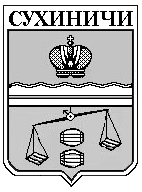 АДМИНИСТРАЦИЯ  ГОРОДСКОГО  ПОСЕЛЕНИЯ«ПОСЕЛОК  СЕРЕДЕЙСКИЙ»Сухиничский район Калужская область                                                   П О С Т А Н О В Л Е Н И ЕОт 30.10.2013г.                                                                               № 59Об  утверждении муниципальной программыгородского поселения «Поселок Середейский»«Энергосбережение  и  повышениеэнергетической эффективности                                                                   в городском  поселении  «Поселок Середейский»на 2014-2020 годы»                 В целях реализации Федерального закона  от 23.11.2009 года №261-ФЗ «Об энергосбережении и повышении энергетической эффективности и о внесении изменений в отдельные законодательные акты Российской Федерации», постановления Правительства РФ от 31.12.2009 года №1225 «О требованиях к региональным и муниципальным программам в области энергосбережения и повышения энергетической эффективности», а также постановления Правительства Калужской области от 14 мая 2010 года №182                                             П О С Т А Н О В Л Я Ю :Утвердить муниципальную программу « Энергосбережение и повышение энергетической эффективности   в городском поселении «Поселок Середейский» на 2014-2020 годыНазначить  ответственным  за энергосбережение  и повышение энергетической эффективности  Давыдову Елену Сергеевну.Считать утратившим силу с 31.12.2013 года постановление №22а от 22.06.2010 «Об утверждении целевой долгосрочной программы «« Энергосбережение и повышение энергетической эффективности   на территории городского поселения  «Поселок Середейский» на 2010-2014 годы».Настоящее постановление вступает в силу с 01.01.2014 годаКонтроль  за исполнением настоящего постановления оставляю за собой.Глава администрации ГП«Поселок Середейский»                                                                                Л.В.Прошкина 